Г Л А В А  Г О Р О Д А  Р Ж Е В АТВЕРСКОЙ ОБЛАСТИП О С Т А Н О В Л Е Н И Е 20.03.2018				                                                     № 02О назначении публичных слушаний по проектупланировки, проекту межевания территориив кадастровом квартале 69:46:0080309в соответствии с договором от 26.09.2016 № 1«О развитии застроенной территории»	Руководствуясь пунктом 2 статьи 28 Федерального закона от 06.10.2003 № 131-ФЗ «Об общих принципах организации местного самоуправления в Российской Федерации», статьями 5.1, 42 – 46 Градостроительного кодекса Российской Федерации, Положением о публичных слушаниях в городе Ржеве Тверской области, утвержденным Решением Ржевской городской Думы от 22.12.2017 № 210, руководствуясь Уставом города Ржева,П О С Т А Н О В Л Я Ю :	1. Назначить 03.05.2018 в 16.00 часов публичные слушания по проекту планировки, проекту межевания территории, расположенной в кадастровом квартале 69:46:0080309 по адресу: Тверская область, город Ржев, улица Садовая, в соответствии с договором от 26.09.2016 № 1 «О развитии застроенной территории».2. Публичные слушания провести по адресу: Тверская область, город Ржев, улица Партизанская, дом 33 (здание Администрации города Ржева, 2 этаж, зал заседаний).3. Определить тему публичных слушаний:обсуждение проекта планировки, проекта межевания территории, расположенной в кадастровом квартале 69:46:0080309 по адресу: Тверская область, город Ржев, улица Садовая, в соответствии с договором от 26.09.2016 № 1 «О развитии застроенной территории».4. Утвердить состав организационного комитета по подготовке и проведению публичных слушаний по проекту планировки, проекту межевания территории, расположенной в кадастровом квартале 69:46:0080309 по адресу: Тверская область, город Ржев, улица Садовая, в соответствии с договором от 26.09.2016 № 1 «О развитии застроенной территории». (Приложение).5. Настоящее постановление вступает в силу со дня его подписания, подлежит официальному опубликованию в газете «Ржевская правда» и размещению на сайте Администрации города Ржева в информационно-телекоммуникационной сети «Интернет».Глава города Ржева							       В.В. РодивиловПриложение к постановлениюГлавы города Ржева Тверской областиот 20.03.2018 № 02Состав   организационного комитета по подготовке и проведению публичных слушаний по проекту планировки, проекту межевания территории, расположенной в кадастровом квартале 69:46:0080309 по адресу: Тверская область, город Ржев, улица Садовая,  в соответствии с договором от 26.09.2016 № 1 «О развитии застроенной территории»1.Козлов А.В.– заместитель Главы администрации города Ржева.2.Орлова М.Е.– начальник Отдела архитектуры и строительства администрации      города Ржева, главный архитектор города Ржева.3.Дурманова Н.Н.–  председатель Комитета по управлению имуществом города Ржева.4.Шпакова А.А.– начальник Юридического отдела администрации города Ржева.5.Коротаева М.В.– начальник Территориального отдела Управления Федеральной службы по надзору в сфере защиты прав потребителей и благополучия человека по Тверской области в г.Ржеве    (по согласованию).6.Иванов А.Ю.– и.о. начальника Отдела надзорной деятельности и    профилактической работы по Ржевскому, Зубцовскому, Старицкому и Оленинскому районам Тверской области      (по согласованию).7.Фаер А.В.– депутат Ржевской городской Думы, председатель комитета содействия промышленности, транспорту, строительству и жилищно-коммунальному комплексу, генеральный директор ОАО «КСК «Ржевский»  (по согласованию).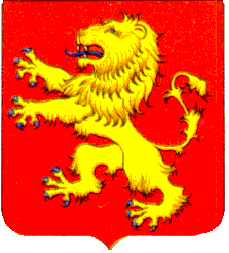 